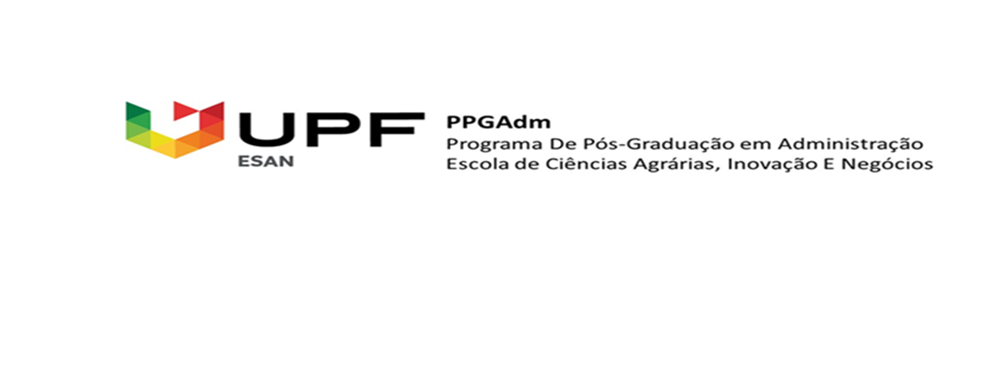 SOLICITAÇÃO DE MATRÍCULA EM DISCIPLINA ISOLADAPROGRAMA DE PÓS-GRADUAÇÃO EM   –     2023/1
Para preenchimento do requerente - obrigatórioEu,________________________________________graduação concluída na (nome da IES)___________________ , e-mail________________________, telefone:_______________________   , domiciliado (a) na  rua_______________________, nº___________________________________, complemento (não há), cidade_______________________________, CEP______________e nº de matrícula_____________, solicito a minha matrícula na(s) disciplina(s) do Programa de Pós-Graduação em               __________________________________, na condição de aluno em regime especial, relacionada(s) abaixo.Estou ciente que: 
a) tendo efetivado a matrícula, não será aceita a exclusão de qualquer disciplina, após 25% da carga horária ministrada; b) não sendo egresso da UPF, apresentar cópias dos seguintes documentos: diploma de graduação devidamente registrado (frente e verso), RG, CPF, Certidão de Nascimento e/ou Casamento e comprovante de endereço; c) os horários de aulas eventualmente poderão ser alterados, conforme necessidade de afastamento do professor; d) a Divisão de Pós-Graduação, Setor stricto sensu, efetivará a matrícula sem a necessidade do requerente ir presencialmente até a UPF, após entrará em contato com o aluno, pelo e-mail informado neste formulário, confirmando a efetivação da matrícula e enviando o comprovante de matrícula e os quatros boletos para pagamento da(s) disciplina(s).e) é obrigatório o preenchimento das informações solicitadas neste formulário  Passo Fundo,06 de Fevereiro 2023. 
                                                                    ________________________________________________.   Assinatura do requerenteDISCIPLINAS OFERECIDAS NO PROGRAMA DE PÓS-GRADUAÇÃO EM ADMINISTRAÇÃO Seleção (marque “x” na opção desejada)Código Disciplina Nome da DisciplinaCréditos Data início da disciplinaProfessorPGA2COMPETITIVIDADE E ESTRATÉGIA ORGANIZACIONAL0217/05/2023Ana Claudia Machado PadilhaPGA17GESTÃO ESTRATÉGICAS DE PESSOAS0209/03/2023Anelise Rebelato MozzatoPGA18GESTÃO DE PROJETOS INOVADORES0208/03/2023Janine Fleith de MedeirosPGA22MÉTODOS QUALITATIVOS0225/05/2023Anelise Rebelato MozzatoPGA24TEORIA DAS ORGANIZAÇÕES0228/04/2023Luiz Fernando Fritz Filho